ประกาศองค์การบริหารส่วนตำบลหนองทุ่มเรื่อง  มาตรการการใช้ดุลยพินิจ และอำนาจหน้าที่ให้เป็นไปตามหลักการบริหารกิจการบ้านเมืองที่ดี ...................................................                  องค์การบริหารส่วนตำบลหนองทุ่ม มีหน้าที่ในการให้บริการสาธารณะ   เพื่อให้เกิดประโยชน์สูงสุดแก่ประชาชน ตามพระราชบัญญัติเทศบาล พ.ศ. ๒๕๙๖  และพระราชบัญญัติกำหนดแผนและขั้นตอนการกระจายอำนาจให้แก่องค์กรปกครองส่วนท้องถิ่น พ.ศ. ๒๕๔๒  และหน้าที่ตามที่กฎหมายอื่นกำหนดไว้  ซึ่งในการปฏิบัติหน้าที่บริหารกิจการของเทศบาล ควบคุม ดูแล  พนักงานเทศบาล  ลูกจ้างประจำและพนักงานจ้าง  ฝ่ายบริหารโดยนายกองค์การบริหารส่วนตำบลหนองทุ่มเป็นผู้กำหนดนโยบายการปฏิบัติงานให้เป็นไปตามกฎหมาย  ระเบียบ ข้อบังคับ  และมีปลัดองค์การบริหารส่วนตำบลหนองทุ่มเป็นผู้บังคับบัญชาข้าราชการ มีอำนาจในการสั่งการ อนุญาต อนุมัติ เพื่อปฏิบัติงานภายในหน่วยงาน แต่ในการปฏิบัติหน้าที่ของฝ่ายบริหารด้วยการที่อำนาจทางปกครอง   โดยเฉพาะในส่วนที่กฎหมายกำหนดให้เป็นการใช้ดุลยพินิจของผู้มีอำนาจ  ในการตัดสินใจอนุญาต  อนุมัติ  หรือมีคำสั่งในเรื่องนั้น อย่างรอบคอบ มีขอบเขตและมีเหตุผลสนับสนุนการใช้ดุลยพินิจอย่างเพียงพอ                  ดังนั้น   เพื่อให้เกิดความโปร่งใสในการใช้ดุลยพินิจในการออกคำสั่ง  อนุญาต  อนุมัติ  ในภารกิจขององค์การบริหารส่วนตำบลหนองทุ่มเป็นไปตามหลักธรรมมาภิบาล  จึงได้กำหนดมาตรการการใช้ดุลยพินิจของฝ่ายบริหารไว้ดังนี้                 ๑.การใช้ดุลยพินิจของฝ่ายบริหาร ต้องเป็นไปตามที่กฎหมายบัญญัติให้กระทำการอย่างหนึ่งอย่างใดโดยอิสระ                 ๒.ขั้นตอนการใช้ดุลยพินิจต้องประกอบเหตุผล ดังนี้                    ๒.๑ ขั้นตอนแรก  ข้อเท็จจริงอันเป็นสาระสำคัญ  ซึ่งการวินิจฉัยข้อเท็จจริงนั้นต้องตรวจสอบข้อเท็จจริงที่เกิดขึ้น จากพยานหลักฐานที่มีอยู่เพียงพอต่อการพิสูจน์ข้อเท็จจริงว่าได้เกิดขึ้นหรือไม่                    ๒.๒ ขั้นตอนที่สอง  ข้อกฎหมาย  ที่อ้างอิงประกอบข้อเท็จจริงตาม (๒.๑) ที่เกี่ยวข้องและเป็นสาระสำคัญ                    ๒.๓ ขั้นตอนที่สาม ข้อพิจารณาและข้อสนับสนุน  ซึ่งผู้ใช้ดุลพินิจจะต้องพิจารณาตัดสินใจว่าว่ากฎหมายได้กำหนดให้ใช้ดุลยพินิจได้เพียงประการเดียว หรือหลายประการ ซึ่งสามารถตัดสินใจใช้อำนาจหรือไม่ก็ได้หรือจะเลือกกระทำการอย่างหนึ่งอย่างใดก็ได้ตามที่กฎหมายกำหนด                    จึงประกาศมาเพื่อทราบโดยทั่วกัน 			 ประกาศ ณ วันที่ ๑๗ เดือน มกราคม  พ.ศ. ๒๕๖๕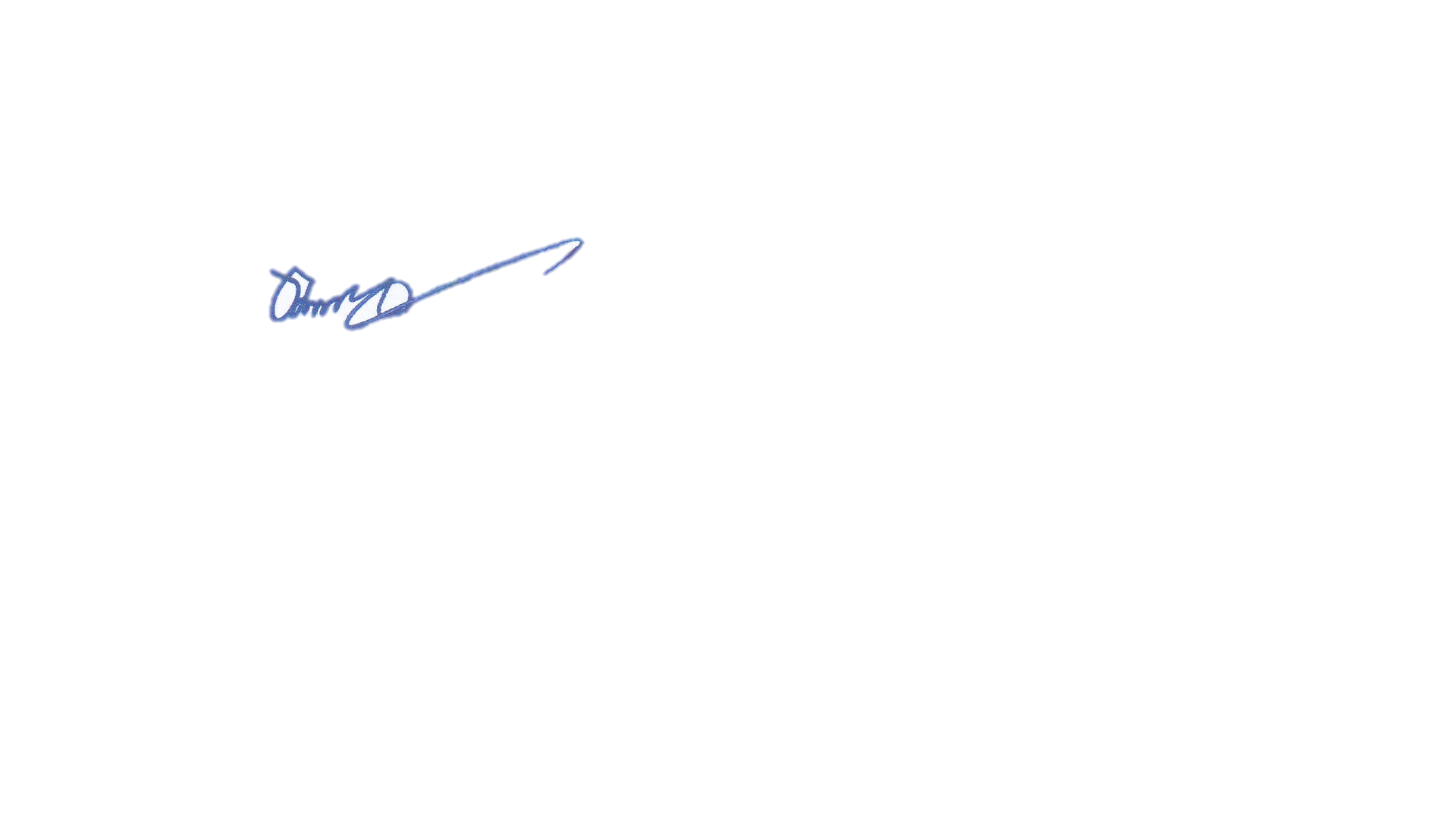         (นายทองอินทร์  คลังดงเค็ง)       นายกองค์การบริหารส่วนตำบลหนองทุ่ม